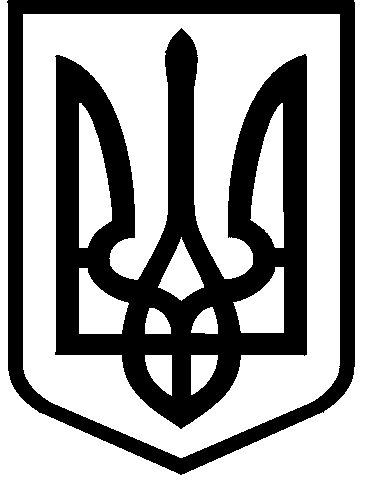 КИЇВСЬКА МІСЬКА РАДАIII сесія IX скликанняРІШЕННЯ____________№_______________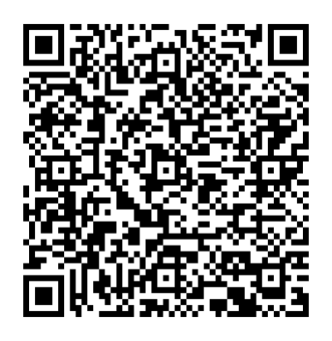 Розглянувши звернення товариства з обмеженою відповідальністю «ДЖЕЙ ПІ ФУД СЕПЛАЙ» (код ЄДРПОУ 32384019, місцезнаходження юридичної особи: 04073, м. Київ, вул. Сирецька, 25-а) від 28 травня 2024 року № 756687056 та відповідно до статей 9, 83, 93 Земельного кодексу України, Закону України «Про оренду землі», пункту 34 частини першої статті 26 Закону України «Про місцеве самоврядування в Україні», Закону України «Про адміністративну процедуру», Київська міська радаВИРІШИЛА:Поновити товариству з обмеженою відповідальністю «ДЖЕЙ ПІ ФУД СЕПЛАЙ» на 10 років договір оренди земельної ділянки від 14 вересня 2009 року № 85-6-00452 для експлуатації та обслуговування комплексу виробничих будівель і споруд заводу на вул. Сирецькій, 25-а у Подільському районі м. Києва (кадастровий номер 8000000000:85:242:0070; площа 1,4177 га; категорія                земель – землі промисловості, транспорту, електронних комунікацій, енергетики, оборони та іншого призначення; код виду цільового призначення – 11.02; справа № 756687056).Встановити, що:Річна орендна плата, передбачена у підпункті 4.2 пункту 4 договору оренди земельної ділянки від 14 вересня 2009 року № 85-6-00452, визначається на рівні мінімальних розмірів згідно з рішенням про бюджет міста Києва на відповідний рік. Інші умови договору оренди земельної ділянки від 14 вересня 2009 року № 85-6-00452  підлягають приведенню у відповідність до законодавства України. Товариству з обмеженою відповідальністю «ДЖЕЙ ПІ ФУД СЕПЛАЙ»: У місячний строк  з дня набрання чинності цим рішенням надати до Департаменту земельних ресурсів виконавчого органу Київської міської ради (Київської міської державної адміністрації) документи, визначені законодавством України, необхідні для підготовки проєкту договору про укладення договору оренди земельної ділянки від 14 вересня 2009 року                    № 85-6-00452 на новий строк.Дотримуватися обмежень у використанні земельної ділянки, визначених законодавством та зареєстрованих у Державному земельному кадастрі. 4. Дане рішення набирає чинності та вважається доведеним до відома заявника з дня його оприлюднення на офіційному вебсайті Київської міської ради. 5. Контроль за виконанням цього рішення покласти на постійну комісію Київської міської ради з питань архітектури, містопланування та земельних відносин.ПОДАННЯ:Про поновлення товариству з обмеженою відповідальністю «ДЖЕЙ ПІ ФУД СЕПЛАЙ» договору оренди земельної ділянки від 14 вересня 2009 року № 85-6-00452 для експлуатації та обслуговування комплексу виробничих будівель і споруд заводу на вул. Сирецькій, 25-а у Подільському районі м. КиєваКиївський міський голова 	Віталій КЛИЧКОЗаступник голови Київської міської державної адміністраціїз питань здійснення самоврядних повноваженьПетро ОЛЕНИЧДиректор Департаменту земельних ресурсів виконавчого органу Київської міської ради(Київської міської державної адміністрації)Валентина ПЕЛИХНачальник юридичного управління Департаменту земельних ресурсіввиконавчого органу Київської міської ради(Київської міської державної адміністрації)Дмитро РАДЗІЄВСЬКИЙПОГОДЖЕНО:Постійна комісія Київської міської радиз питань архітектури, містопланування таземельних відносин Голова	Секретар			Михайло ТЕРЕНТЬЄВЮрій ФЕДОРЕНКОНачальник управління правового забезпечення діяльності Київської міської радиВалентина ПОЛОЖИШНИК